Objednací listč. 395/23/7 Předmět objednávky 	Množství	Předpokl. cena Kč 	Celkem (s DPH): 	58 080,00 Kč Popis objednávky:Termín dodání: 30. 11. 2023 Bankovní spojení: ČSOB, a.s., č.ú.: 182050112/0300	IČ: 00251810	DIČ: CZ00251810Upozornění: 	Dodavatel je oprávněn vystavit fakturu až po řádném dokončení a předání díla.	Na faktuře uveďte číslo naší objednávky. Kopii objednávky vraťte s fakturou na adresu: Městský úřad Strakonice, Velké náměstí 2, 386 01 Strakonice, případně na e-mailovou adresu posta@mu-st.cz.Schválil:	Ing. Jana Narovcová	vedoucí odboruSprávce rozpočtu: 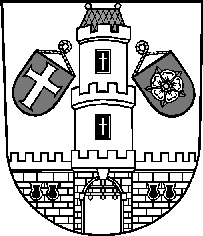 Město StrakoniceMěsto StrakoniceMěstský úřad StrakoniceOdbor majetkovýVelké náměstí 2386 01 StrakoniceVyřizuje:Jaroslav HouskaTelefon:383 700 320E-mail:jaroslav.houska@mu-st.czDatum: 6. 11. 2023Dodavatel:Radek ŠkantaNa Muškách 612386 01  StrakoniceIČ: 74864343 , DIČ: 1.Zednické  práce - ZŠ Čelakovského1ks58 080,00